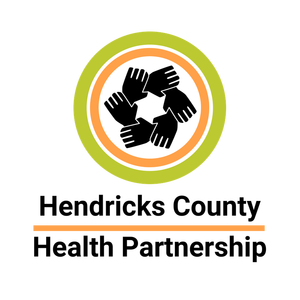 September 14th, 2023 Meeting MinutesCoalition Name and County Hendricks County Health PartnershipMeeting Date and TimeSeptember 14th, 2023 at 8:30 amMeeting LocationVirtual on Google MeetMinutes Drafted DateSeptember 14th, 2023AttendeesAlex GoodnightAmanda GoingsAmy NickolAndrea NaborsAshley MoellerBetsy SBryan ChatfieldCarly SevionChristina AndersonCindy WhydeCourtney CroweDawn PruittDavid BonneyDiane BuxtonFamily Promise-Melody CarlsonChase CottenChrista DetzelJeff HughesJennifer RameyJenny Kinnaman Julie EnsingerJulie JensenJulie WinshipKarie TeanyKris KritzerKrystle BarberLael HillMegan PughMichael AviahMichelle TerryMike GillMonay Cavazos Moriah VeachNate Hawk Nancy LuckettNatalie PhillipsNick OwensRay KotarskiRosie FakesStacey TottenStaci HovermaleTonya GeansMeeting Notes (Old/New Business, Decisions, Agendas)AGENDAWelcome and Introduction – Chase Community Action Plan – Action Step Updates – Chase & MichaelChase met with HCN last week to formulate a more official road map for the website “behavioral health pipeline” project. Finishing price quotes now, and will begin research phase next.FPHC update – Working on hitting 3 Pillars with the ARPA grant funds:Coordinating community response – working with 3 major hospitals to start with to assist with navigation of system following an ER stayIntervention – individualized plans for each clientCommunity outreach – prioritizing accessibility of resources, including education FPHC has hired a new full time SUD staff member working with clients – accepting referrals already despite still being in developmentCare to Change continues to host their trainings for faith leaders.Upcoming Workshops:October 4th – Compassion FatigueNovember 1st – Behavioral AddictionsChase continuing to serve on the board for the Brownsburg Chamber of Commerce and the Hendricks County Chambers - Public Policy Committee.Public Policy Committee planning more great workshops and educational opportunities for 2024. Next workshop on October 5th about Healthcare Costs. Next legislative session begins in January 2024. Local Municipality Elections voting taking place THIS November 2023Check out the free tool LegiScan for state and federal legislation trackingUpcoming Workshops in collaboration with Wellness Council of IndianaLocal Employer Connection Series:September 26th 9am-3pm at MADEPlainfield - Bridging Gaps in the Workplace, general awareness of MH & SUD, evidence-based programming to consider as employers, and connecting with local resource providers / treatment providersOctober 24th 9am-5pm at MADEPlainfield – Mental Health First Aid training, direct crisis intervention in the workplace, how to deescalate and make the referralHendricks County Phoenix Collaborative is Currently funded via LCC Grant Funds and available for Trauma-Informed Care / Resilience Building presentations for parents/caregivers. Presentation is titled “How to Talk to Your Kids About Substance Use & Mental Health:  A Trauma-Informed Approach” and can be delivered for FREE to your group in 30 minute-60 minute-90 minute format options.. Reach out to Christina Anderson at hcphoenixcollaborative@gmail.com if interested in partnering with them for hosting a parent/caregiver workshop.Crossroads Creative to hosting next mindful Art Workshop on September 21st in Plainfield (scholarship/free for attendees who are currently in some kind of counseling)	Currently in discussions with Arts Council and Brownsburg HS about a new visual art gallery show centered around mental health, likely to be held in Spring 2024.Print version of new resource guide updates in development by end of 2023, will be available in both English and Spanish. Digital updates continue to be in progress.Special-Interest Area Subcommittee Report-Outs/Updates – Open FloorSubstance Use:  See Recovery Month updates Veterans: Looking for a co-chair w/ John Goings. Veteran-led. Goal = combat isolation and loneliness via connection and collaboration opportunities. Meeting monthly + MHA Open Door Social Club. Event tomorrow – Veteran + Family Cookout at MHA 9/14/23.CIT Hendricks County:  Next CIT Training Week is scheduled for September 25th-29th , 2023. There are currently 30 first responders registered.FP Stability Builders: Next large meeting coming up later this fall. Get in touch with Melody.Food Pantries: (nobody in attendance)Inter-Faith: 3rd meeting tomorrow 9/14/23 at Plainfield Library. (Meeting 2nd Tuesday of every month). Setting priorities, likely including mental health. Open to both clergy and lay leaders of any faith tradition/background. Get in touch with Bryan Chatfield of HCCF.Suicide Prevention:  Suicide Prevention Month updates ESF 8, MRC: Continuing to provide Stop the Bleed and CPR trainings for free throughout the community.Free CPR/AED Training Dates: Oct 9, Nov 9, Dec 6Free Stop the Bleed Classes: Sept 20, Oct 27, Nov 21Crisis Response Team: (nobody in attendance)HCCF: Actively looking for volunteers for their Board and committees (such as the DEI committee, Bicentennial committee, etc.). Learn more on their website. Lilly Scholarship program just closed.DEI: (nobody in attendance)September is Recovery MonthLocal Hendricks County Data:2020 OD Deaths – 522021 OD Deaths – 482022 OD Deaths – 312023 OD Deaths confirmed as of April– 11 (current est. closer to 23)Affecting all age groups, standard bell-curve 15-65+yo.Updates, Events, Efforts:9/1 Monument Circle Lighting Recovery Month Kickoff in Downtown Indianapolis, hosted by IAIC9/2 3rd Annual Rock Out Recovery Event in Crawfordsville, hosted by InWell9/29 IAIC Recovery Month Wrap-Up Celebration in Downtown Indianapolis3 NaloxBoxes (Free Narcan 365/24/7) – Brownsburg Library, Journey Church in Avon, Family Promise Office in Plainfield, Traffic has been slower, so please spread the word to clients and their family members, Might have some additional boxes coming in the futureCounty and Local Opioid Settlement Funds distributions and grant awards/projectsMultiple local treatment and prevention agencies expanding their services this year and nextSeptember is Suicide Prevention Month - MHALocal Hendricks County Data:2022:  17 suicide-related deaths.2023:  18 suicide-related deaths so far.Updates, Events, Efforts:9/9 Out of the Darkness Walk for Suicide Prevention in downtown Indianapolis, hosted by AFSPMHA efforts and events:Volunteers worked with reaching out to top-5 professional areas that statistically are at higher risk of suicidality:  Veterinarians, First Responders, Dentists, Construction Workers, & Law Enforcement – spreading the word about the 988 Crisis LineLOSS Team – We’ve received state grant funding, working with HC Coroner to plan for work next year, all volunteer-led. Connect with Deana Carter w/ MHA.MHA National Screening Tool – localizes the data. 34 screens completed in Hendricks County so far. 50% of them are not currently looking for treatment. 70% listed loneliness and isolation as an issue. Please share the screening tool link on your agency’s website!2 Open Door Social Clubs – non-clinical, peer-led, food, community connection, private space for other providers to collaborate in-officeVictim-Impact Panel workshops and funds available for suicide prevention effortsLaunching new Substance Use Prevention pilot program at PHS health classesLCC Funds Financial Report/Budget Summary – Chase (for Christa)Current balance of account:  $157,987Expenses: $4,397Deposits:   $7,280ARPA Funds Financial Report/Budget Summary – ChaseHCCF’s Granted Budget for 2023-2025 = $300,000CAP Awards So Far = $152,400Available for future CAP Awards = $147,600Announcements – Open FloorMHA hosting Nov 10th Veteran’s Day Luncheon EventMHA hosting Dec 15th T-swift Dance PartyMHA hosting Oct 15th online prevention training SAVE for veteran suicide preventionTara Treatment Center hosting a Recovery Fair September 16th at Johnson County New Strength Counseling is opening 2 group programs this fall:  DBT Emotional Regulation Group and Parents of Queer Youth Support Group – connect with Christina Anderson.DCSC Police are hosting a Seminar “High in Plain Sight” on Sunday October 22nd 5:30-6:45pm at DHS.  Free registration, open to public.PAL Support Groups – both local and national support meetings, available in person and online:  palgroup.org (also available in Spanish)These are now posted in the HCHP Newsletter. Email all announcements, upcoming events, etc. to Michael Aviah at hendrickshealthpartnership@gmail.com7.	LCC Executive Board:No LCC Executive Board met before the Partnership meeting from 8am-8:30am to discuss and vote upon 2 grant applications, and to discuss leadership update items. NEXT MEETING MOVED UP ONE WEEK TO ACCOUNT FOR FALL BRAK– October 4th, 2023 at 8:30 via Google Meet – VIRTUAL (NOT HYBRID)